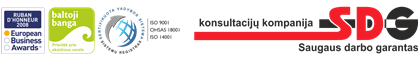 PŪV organizatorius (užsakovas)			UAB “STORAS MEDIS”Informacijos rengėjas					UAB “SDG”Planuojama ūkinė veiklaSPALVOTŲJŲ IR JUODŲJŲ METALŲ ATLIEKŲ TVARKYMO VEIKLOS PAJĖGUMO DIDINIMAS;EEĮ ATLIEKŲ PAJĖGUMO DIDINIMAS;ENTP TVARKYMASProjekto etapas	INFORMACIJA ATRANKAI DĖL POVEIKIO APLINKAI VERTINIMOUAB “Storas medis“ direktorius______________________________________________________________________________	(parašas)			(data)UAB „SDG“ aplinkosaugos spec.Ugnė Čiplytė___________________________________________________________________	(parašas)			(data)2017Planuojamos ūkinės veiklosatrankos metodinių nurodymų1 priedasPLANUOJAMOS ŪKINĖS VEIKLOS ORGANIZATORIAUS (UŽSAKOVO)AR POVEIKIO APLINKAI VERTINIMO DOKUMENTŲ RENGĖJOPATEIKIAMA INFORMACIJAI. INFORMACIJA APIE PLANUOJAMOS ŪKINĖS VEIKLOS ORGANIZATORIŲ (UŽSAKOVĄ)1. Planuojamos ūkinės veiklos organizatoriaus (užsakovo) kontaktiniai duomenys (vardas, pavardė; įmonės pavadinimas; adresas, telefonas, faksas, el. paštas).Lietuvos Respublikos juridinių asmenų registro elektroninis sertifikuotas išrašas pateiktas priede Nr. 1. 2. Tais atvejais, kai informaciją atrankai teikia planuojamos ūkinės veiklos organizatoriaus (užsakovo) pasitelktas konsultantas, papildomai pateikiami planuojamos ūkinės veiklos poveikio aplinkai vertinimo dokumento rengėjo kontaktiniai duomenys (vardas, pavardė; įmonės pavadinimas; adresas, telefonas, faksas, el. paštas). II. PLANUOJAMOS ŪKINĖS VEIKLOS APRAŠYMAS3. Planuojamos ūkinės veiklos pavadinimas, nurodant kurį(-iuos) Lietuvos Respublikos planuojamos ūkinės veiklos poveikio aplinkai vertinimo įstatymo 2 priedo planuojamos ūkinės veiklos, kuriai turi būti atliekama atranka dėl poveikio aplinkai vertinimo, rūšių sąrašo punktą(-us) atitinka planuojama ūkinė veikla arba nurodant, kad atranka atliekama vadovaujantis Lietuvos Respublikos planuojamos ūkinės veiklos poveikio aplinkai vertinimo įstatymo 3 straipsnio 3 dalimi, nurodomas atsakingos institucijos raštas (data, Nr.), kad privaloma atranka. UAB „Storas medis“ planuojama ūkinė veikla atitinka Lietuvos Respublikos planuojamos ūkinės veiklos poveikio aplinkai vertinimo įstatymo 2 priedo 11.20 punktą – pavojingų atliekų šalinimas ar naudojimas, išskyrus: 1 priedo 9.6 p.nurodytą veiklą ir pavojingų atliekų, skirtų naudoti,laikymą, kai vienu metu laikoma ne daugiau kaip 10 t atliekų.4. Planuojamos ūkinės veiklos fizinės charakteristikos: žemės sklypo plotas ir planuojama jo naudojimo paskirtis ir būdas (būdai), funkcinės zonos, planuojamas užstatymo plotas, numatomi statiniai, įrenginiai ir jų paskirtys, numatomi įrengti giluminiai gręžiniai, kurių gylis viršija 300 m, numatomi griovimo darbai, reikalinga inžinerinė infrastruktūra (pvz. inžineriniai tinklai (vandentiekio, nuotekų šalinimo, šilumos, energijos ir kt.) susisiekimo komunikacijos).UAB „Storas medis“ planuojamą ūkinę veiklą vykdys žemės sklype adresu Šakių r. Sav., Giedručių k., Valių g. 29, kurio plotas – 0,8873 ha, naudojimo paskirtis – kita, būdas – pramonės ir sandėliavimo objektų teritorijos. Nekilnojamojo turto registro centrinio duomenų banko išrašas pateiktas priede Nr. 2. Vadovaujantis Šakių miesto su priemiesčiais bendruoju planu žemės sklypas, kuriame bus vykdoma atliekų tvarkymo veikla, patenka į pramonės ir sandėliavimo objektų teritoriją. Žemės sklypas iš visų pusių ribojasi su žemės ūkio paskirties teritorijomis. Šakių miesto su priemiesčiais bendrasis planas su GIS sistema pateiktas priede Nr. 3.  Planuojamos ūkinės veiklos metu nauji statiniai ir įrenginiai nenumatomi. Giluminiai gręžiniai, kurių gylis viršija 300 m įrengiami nebus. Griovimo darbai vykdomi nebus. Žemės sklype yra išplėtota inžinerinė infrastruktūra: vandens tiekimo, lietaus ir fekalinės kanalizacijos tinklai, elektros linijos. Į žemės sklypą patenkama iš Valių g. 5. Planuojamos ūkinės veiklos pobūdis: produkcija, technologijos ir pajėgumai (planuojant esamos veiklos plėtrą nurodyti ir vykdomos veiklos technologijas ir pajėgumus). UAB „Storas medis“ vykdoma veikla:Spalvotųjų ir juodųjų metalų atliekų tvarkymas, apimantis surinkimą, vežimą, laikymą ir paruošimą naudoti;Elektros ir elektroninės įrangos (EEĮ) atliekų tvarkymas, apimantis surinkimą, vežimą ir laikymą.Planuojama ūkinė veikla:-  Spalvotųjų ir juodųjų metalų atliekų tvarkymo (surinkimas, vežimas, laikymas ir paruošimas naudoti) veiklos pajėgumo didinimas;-  EEĮ atliekų tvarkymo (surinkimas, vežimas ir laikymas) veiklos pajėgumo didinimas;-  Eksploatuoti netinkamų transporto priemonių (ENTP) tvarkymas, apimantis surinkimą, vežimą, laikymą ir paruošimą naudoti.Planuojamas pavojingų ir nepavojingų atliekų tvarkymo veiklos pajėgumas – 579,5 t/m. Atliekos bus priimamos iš juridinių ir fizinių asmenų. Atliekos bus pristatomos atliekų turėtojų transportu arba UAB „Storas medis“ priklausančiu autotransportu MAN 8150. Juodojo ir spalvotojo metalo atliekų tvarkymasPrieš priimant metalo atliekas, jos bus vizualiai patikrinamos ar nėra pašalinių medžiagų ar atliekų. Įmonė pasilieka teisę nepriimti atliekų, jei:1. Atliekos nėra įrašytos į leidžiamų priimti atliekų sąrašą;2. Atliekose yra pašalinių medžiagų ar atliekų. Vizualiai patikrintų atliekų svoris nustatomas metrologiškai patikrintomis automobilinėmis svarstyklėmis, kurių galia 60 t. Priimtų nepavojingų atliekų svoris registruojamas Atliekų tvarkymo apskaitos žurnale.Atliekų laikymasPriimtos atliekos bus laikomos atskirai ir nemaišomos su kitomis atliekomis. Visos priimtos atliekos bus laikomos pastate (paž. plane 1Ž1/p). Stambiagabaritis juodojo ir spalvotojo metalo laužas bus laikomas krūvose, kurių aukštis ne didesnis nei 2 m. Atliekų paruošimas naudotiNepavojingų atliekų paruošimo naudoti veikla bus vykdoma pastate (paž. plane 1Ž1/p).Spalvotas ir juodasis metalo laužas bus smulkinamas naudojant dujinę pjaustymo įrangą (kampinį šlifuoklį). Paruoštos naudoti atliekos bus laikomos pastate (paž. plane 1Ž1/p) iki perdavimo įmonėms turinčioms teisę tvarkyti atitinkamas atliekas. Paruoštos naudoti nepavojingos atliekos įmonėje bus laikomos ne ilgiau kaip metus. EEĮ atliekų tvarkymasElektros ir elektroninės įrangos atliekos bus surenkamos atskirai, nemaišant su kitomis atliekomis. Priimtų EEĮ atliekų svoris bus nustatomas metrologiškai patikrintomis svarstyklėmis, kurių galia 0,5 t. Atliekų svoris bus registruojamas Atliekų tvarkymo apskaitos žurnale.Priėmus EEĮ atliekas, pirmiausia bus vizualiai įvertinama ar EEĮ atliekos ar jų dalys yra tinkamos paruošimui pakartotinai naudoti. Paruošimui pakartotinai naudoti tinkamos EEĮ atliekos ar jų dalys bus perduodamos atliekų tvarkymo įmonėms, vykdančioms paruošimo naudoti pakartotinai veiklą. EEĮ atliekų laikymo zona bus įrengta pastate (paž. plane 1Ž1/p) pagal šiuos reikalavimus:1. EEĮ atliekose esantiems skysčiams, valymo ir nuriebalinimo priemonėms, vandeniui nepralaidi ir orų pokyčiams atspari kieta paviršiaus danga;2. išsiliejusių skysčių surinkimo piremonės (sorbentai ar kt.);3. dekantavimo įranga bei valymo ir nuriebalinimo priemonės.EEĮ atliekų konteineriai bus sandarūs, nereaguos su atliekomis ir bus pažymėti pavojingumą nurodančiomis etiketėmis. EEĮ atliekos bus laikomos ne ilgiau nei metus iki jų perdavimo atliekas tvarkančioms įmonėms, o pavojingosios – ne ilgiau nei 6 mėn.Panaudotos išsiliejusių skysčių surinkimo,valymo ir nuriebalinimo priemonės bus tvarkomospagal LR Atleikų tvarkymo įstatymo ir Atliekų tvarkymo taisyklių reikalavimus.ENTP tvarkymasVisa eksploatuoti netinkamų transporto priemonių tvarkymo veikla bus vykdomas pastate (paž. plane 1Ž1/p) su nelaidžia danga, atsparia benzino ir kitų skysčių ardančiajam poveikiui. Pastate bus įrengtos šios zonos:1. personalo;2. ENTP priėmimo ir laikymo;3. ENTP išmontavimo;4. metalo laužo ir kitų antrinių žaliavų laikino laikymo;5. mazgų ir dalių, tinkamų tolesniam naudojimui laikymo;6. pavojingųjų atleikų laikymo;7. naudotų padangų laikymo;8. kitų nepavojingųjų atleikų laikymo.Priėmimas ir laikymasPirmiausiai, prieš priimant ENTP bus patikrinama, ar ši transporto priemonė nėra suvaržyta turtinių teisinių apdirbojimų, ir jei šių apdirbojimų nėra, jos savininkui bus išduodamas ENTP sunaikinimo pažymėjimas.Priimtos eksploatuoti netinkamos transporto priemonės bus vizualiai patikrinamos ar yra visos jos veikimui būtinos pagrindinės dalys ir ar nėra pašalinių atliekų. Vizualiai patikrinos ENTP, pasveriamos metrologiškai patikrintomis atutomobilinėmis svarstyklėmis, kurių galia 60 t.  ENTP svoris registruojamas atliekų tvarkymo apskaitos žurnale.UAB „Storas medis“ pasilieka teisę atsisakyti nemokamai priimti eksploatuoti netinkamą transporto priemonę, jei:1. ENTP neturi transporto priemonės veikimui būtinų pagrindinių dalių ir agregatų;2. ENTP yra pašalinių atliekų.Priimtos eksploatuoti netinkamos transporto priemonės iki tolesnio apdorojimo bus laikomos pastate (paž. plane 1Ž1/p), esančioje ENTP laikymo zonoje.ApdorojimasEksploatuoti netinkamų transporto priemonių apdorojimas bus vykdomas negyvenamosios paskirties pastate (1Ž1/p) su nelaidžia danga, atsparia benzino ir kitų skysčių ardančiajam poveikiui. Priėmus eksploatuoti netinkamą transporto priemonę pirmiausiai bus atliekamos nukenksminimo operacijos, apimančios akumuliatorių išėmimą, potencialiai sprogių dalių (pvz. oro pagalvių) išėmimą, transporto priemonėse esančių skysčių pašalinimą ir gyvsidabrio turinčių dalių pašalinimą.Skysčiai, esantys eksploatuoti netinkamose transporto priemonėse, bus išleidžiami rankiniu būdu į sandarias talpyklas. ENTP nukenksminimo operacijos bus atliekamos iš karto priėmus eksploatuoti netinkamą transporto priemonę arba kiek galima greičiau, bet ne vėliau kaip po 3 mėn. nuo transporto priemonės priėmimo. Po eksploatuoti netinkamų transporto priemonių nukenksminimo bus atliekamos šios operacijos, užtikrinančios ENTP ir jų dalių pakartotinį panaudojimą:1. Katalizatorių išėmimas;2. Vario, aliuminio, magnio turinčių dalių išėmimas ir atskiras surinkimas;3. Ratų ir stambių plastikinių dalių nuėmimas taip, kad jų medžiagas būtų galima perdirbti;4. Stiklų išėmimas.ENTP ardymas bus vykdomas rankiniu būdu naudojant mechaninius įrankius (dujinį kampini šlifuoklį) todėl į aplinkos orą bus išmetamas nežymus kiekis teršalų šių teršalų: geležies oksidas, mangano oksidas, azoto oksidai, anglies oksidai. Atliekų laikymasENTP ardymo metu susidariusios atliekos bus laikomos pastate (1Ž1/p) su padengta nelaidžia danga, atsparia benzino ir kitų skysčių ardančiajam poveikiui. Visos atliekų tvarkymo metu susidariusios atliekos bus rūšiuojamos ir laikomos atskirai iki perdavimo įmonėms, turinčioms teisę tvarkyti atitinkamas atliekas. Atliekų konteineriai bus sandarūs, nereaguos su atliekomis ir bus pažymėti pavojingumą nurodančiomis etiketėmis. ENTP tvarkymo metu susidariusios nepavojingosios atliekos bus laikomos ne ilgiau nei metus iki jų perdavimo atliekas tvarkančioms įmonėms, o pavojingosios – ne ilgiau nei 6 mėn.Įmonėje bus specialios priemonės ir absorbentai, kurie bus nedelsiant panaudojami pavojingiems skysčiams ištekėjus jų plitimui lokalizuoti. Panaudoti absorbentai ir užterštas gruntas bus tvarkingai surenkami ir laikomi pavojingųjų atliekų laikymo zonoje iki perdavimo atitinkamas pavojingąsias atliekas tvarkančioms įmonėms.Patalpų planas su pažymėtomis atleikų tvarkymo zonomis pateiktas priede Nr. 4.6. Žaliavų naudojimas; cheminių medžiagų ir preparatų (mišinių) naudojimas, įskaitant ir pavojingų cheminių medžiagų ir preparatų naudojimą (nurodant jų pavojingumo klasę ir kategoriją); radioaktyviųjų medžiagų naudojimas; pavojingų (nurodant pavojingų atliekų technologinius srautus) ir nepavojingų atliekų (nurodant atliekų susidarymo šaltinį arba atliekų tipą) naudojimas; planuojamos ūkinės veiklos metu numatomas naudoti ir laikyti tokių žaliavų ir medžiagų preliminarus kiekis.UAB „Storas medis“ planuojamos ūkinės veiklos metu cheminių medžiagų ir mišinių bei radioaktyvių medžiagų nenaudos. Planuojamos naudoti pavojingos ir nepavojingos atliekos pateiktos 1 lentelėje.1 lentelė. UAB „Storas medis“ planuojamos tvarkyti atliekos:7. Gamtos išteklių (natūralių gamtos komponentų), visų pirma vandens, žemės, dirvožemio, biologinės įvairovės naudojimo mastas ir regeneracinis pajėgumas (atsistatymas).UAB „Storas medis“ gamtos išteklių nenaudos. Vandenį buitinėms reikmėms pagal pasirašytas sutartis tieks UAB „Šakių vandenys“.8. Energijos išteklių naudojimo mastas, nurodant kuro rūšį.UAB „Storas medis“ planuojami sunaudoti energijos ištekliai pateikti 2 lentelėje. 2 lentelė. Energijos ištekliai.9. Pavojingų, nepavojingų ir radioaktyviųjų atliekų susidarymas, nurodant, atliekų susidarymo vietą, kokios atliekos susidaro (atliekų susidarymo šaltinis arba atliekų tipas), preliminarų jų kiekį, jų tvarkymo veiklos rūšis.UAB „Storas medis“ ENTP, EEĮ atliekų bei juodųjų ir spalvotųjų metalo atliekų tvarkymo metu planuojamos susidaryti atliekos pateiktos 3 lentelėje.3 lentelė. UAB „Storas medis“ planuojamos ūkinės veiklos metu susidarančios atliekos.10. Nuotekų susidarymas, preliminarus jų kiekis, jų tvarkymas.UAB „Storas medis“ pavojingų ir nepavojingų atliekų tvarkymo metu vanduo naudojamas nebus, todėl gamybinės nuotekos nesusidarys.Vanduo bus naudojamas darbuotojų asmeninėms reikmėms. Buitinės nuotekos bus surenkamos į rezervuarą, kurio tūris apie 3 m3. Rezervuarui prisipildžius nuotekos pagal pasirašytas sutartis bus perduodamos UAB „Šakių vandenys“.UAB „Storas medis“ planuojamos ūkinės veiklos metu betonuotos aikštelės neeksploatuos. 11. Cheminės taršos susidarymas (oro, dirvožemio, vandens teršalų, nuosėdų susidarymas, preliminarus jų kiekis) ir jos prevencija.UAB „Storas medis“ planuojamos ūkinės veiklos metu dirvožemio ir vandens cheminės taršos nesukels. Atliekų mechaninio apdorojimo metu į aplinkos orą gali būti išmetami nežymūs kiekiai šių teršalų: geležies oksidas, mangano oksidas, azoto oksidai, anglies oksidai. Eksploatuojant mobilų taršos šaltinį (MAN 8150) į aplinkos orą bus išmetami šie teršalai: anglies monoksidas, anglies dioksidas, angliavandeniliai, azoto oksidai, sieros dioksidas, kietosios dalelės.Aplinkos oro teršalų, išmetamų iš mobilių aplinkos oro taršos šaltinių, kiekio skaičiavimai pateikti priede Nr. 5. 12. Fizikinės taršos susidarymas (triukšmas, vibracija, šviesa, šiluma, jonizuojančioji ir nejonizuojančioji (elektromagnetinė) spinduliuotė) ir jos prevencija.UAB „Storas medis“ planuojamos ūkinės veiklos metu vibracija, šiluma, šviesa ir elektromagnetinė spinduliuotė nesusidarys. Atliekų tvarkymo metu bus naudojamas vienas triukšmo šaltinis – dujinis kampinis šlifuoklis DeWALT D28498, kurio sukeliamo triukšmo dydis 92 dB(A). Sukeliamo triukšmo dydis prie artimiausio gyvenamojo namo, nuo PŪV nutolusio 0,104 km atstumu, bus 44 dB(A). Įrenginio skleidžiamas triukšmo lygis neviršins Lietuvos higienos normose HN33:2011 „Triukšmo ribiniai dydžiai gyvenamuosiuose ir visuomeninės paskirties pastatuose bei jų aplinkoje“ nustatytų ribinių dydžių.UAB „Storas medis“ sukeliamo triukšmo lygio skaičiuoklė pateikta priede Nr. 6. Techninė informacija apie naudojamą mechaninį įrankį pateikta priede Nr. 7. 13. Biologinės taršos susidarymas (pvz., patogeniniai mikroorganizmai, parazitiniai organizmai) ir jos prevencija.UAB „Storas medis“ planuojamos ūkinės veiklos metu biologinė tarša nesusidarys. 14. Planuojamos ūkinės veiklos pažeidžiamumo rizika dėl ekstremaliųjų įvykių (pvz., gaisrų, didelių avarijų, nelaimių (pvz., potvynių, jūros lygio kilimo, žemės drebėjimų)) ir (arba) susidariusių ekstremaliųjų situacijų, įskaitant tas, kurias gali lemti klimato kaita; ekstremalių įvykių ir ekstremalių situacijų tikimybė ir jų prevencija.Vadovaujantis Priešgaisrinės apsaugos ir gelbėjimo departamento prie Vidaus reikalų ministerijos direktoriaus 2010 m. balandžio 19 d. įsakymu Nr. 1-134 (2014 m. sausio 30 d. redakcija) patvirtintais Kriterijais ūkio subjektams ir kitoms įstaigoms, kurių vadovai turi organizuoti ekstremaliųjų situacijų valdymo planų rengimą, derinimą ir tvirtinimą, ir ūkio subjektams, kurių vadovai turi sudaryti ekstremaliųjų situacijų operacijų centrą UAB “Storas medis” planuojamai ūkinei veiklai, ekstremaliųjų situacijų valdymo planas nereikalingas.15. Planuojamos ūkinės veiklos rizika žmonių sveikatai (pvz., dėl vandens ar oro užterštumo).UAB „Storas medis“ planuojamos ūkinės veiklos metu rizikos žmonių sveikatai nesukels. Technologiniuose procesuose vanduo naudojamas nebus, todėl gamybinės nuotekos nesusidarys. Teritorijoje, kurioje bus vykdoma atliekų tvarkymo veikla, betonuota aikštelė eksploatuojama nebus. Atliekų tvarkymo metu į aplinkos orą gali būti išmetami nežymūs kiekiai šių teršalų: geležies oksidas, mangano oksidas, azoto oksidai, anglies oksidai.16. Planuojamos ūkinės veiklos sąveika su kita vykdoma ūkine veikla ir (arba) pagal teisės aktų reikalavimus patvirtinta ūkinės veiklos (pvz., pramonės, žemės ūkio) plėtra gretimose teritorijose (pagal patvirtintus teritorijų planavimo dokumentus). UAB „Storas medis“ planuojama ūkinė veikla su kita vykdoma ar planuojama vykdyti veikla nesąveikaus. 17. Veiklos vykdymo terminai ir eiliškumas, numatomas eksploatacijos laikas.UAB „Storas medis“ planuojamą ūkinę veikla pradės vykdyti atlikusi poveikio aplinkai vertinimo procedūras ir gavusi pakeistą Taršos leidimą.III. PLANUOJAMOS ŪKINĖS VEIKLOS VIETA18. Planuojamos ūkinės veiklos vieta (adresas) pagal administracinius teritorinius vienetus, jų dalis ir gyvenamąsias vietoves (apskritis, savivaldybė, seniūnija, miestas, miestelis, kaimas, viensėdis, gatvė); teritorijos, kurioje planuojama ūkinė veikla, žemėlapis su gretimybėmis ne senesnis kaip 3 metų (ortofoto ar kitame žemėlapyje, kitose grafinės informacijos pateikimo priemonėse apibrėžta planuojama teritorija, planų mastelis pasirenkamas atsižvelgiant į planuojamos teritorijos ir teritorijos, kurią planuojama ūkinė veikla gali paveikti, dydžius); informacija apie teisę valdyti, naudoti ar disponuoti planuojamos teritorijos žemės sklypą (privati, savivaldybės ar valstybinė nuosavybė, sutartinė nuoma); žemės sklypo planas, jei parengtas. UAB „Storas medis“ planuojama ūkinė veikla bus vykdoma adresu Šakių r. Sav., Šakių sen., Giedručių k., Valių g. 29. Žemės sklypas (kad. Nr. 8433/0004:3) pagal 2013 m. gegužės 19 d. Pirkimo-pardavimo sutartį Nr. 1479 priklauso UAB „Storas medis“.Artimiausias gyvenamasis namas, adresu Valių g. 25, Giedručių k., Šakių r., nuo planuojamos ūkinės veiklos nutolęs 0,104 km atstumu. Žemėlapis su pažymėtu artimiausiu gyvenamuoju namu pateiktas priede Nr. 8. UAB „Storas medis“ planuojamos ūkinės veiklos gretimybėse visuomeninės paskirties objektų nėra. Artimiausia gydymo įstaiga VŠĮ Šakių ligoninė, adresu Bažnyčios g. 37, Šakiai, nuo bendrovės nutolusi apie 1,160 km atsumu. Artimiausia ugdymo įstaiga Šakių lopšelis-darželis „Klevelis“, adresu Šaulių g. 20, Šakiai, nuo planuojamos atliekų tvarkymo veiklos nutolusi apie 1,570 km atstumu. Žemėlapis su pažymėtais artimiausiais visuomeninės paskirties objektais pateiktas priede Nr. 9.UAB „Storas medis“ gretimybėje įsikūrusi UAB „Baltralita“. Žemės sklypo planas pateiktas priede Nr. 21.19. Planuojamos ūkinės veiklos sklypo ir gretimų žemės sklypų ar teritorijų funkcinis zonavimas ir teritorijos naudojimo reglamentas (pagrindinė žemės naudojimo paskirtis ir būdas (būdai), nustatytos specialiosios žemės naudojimo sąlygos, vyraujančių statinių ar jų grupių paskirtis) pagal patvirtintus teritorijų planavimo dokumentus. Informacija apie vietovės infrastruktūrą, urbanizuotas teritorijas (gyvenamąsias, pramonines, rekreacines, visuomeninės paskirties), esamus statinius ir šių teritorijų ir (ar) statinių atstumus nuo planuojamos ūkinės veiklos vietos (objekto ar sklypo, kai toks suformuotas, ribos).Vadovaujantis Šakių miesto su priemiesčiais bendruoju planu žemės sklypas, kuriame bus vykdoma atliekų tvarkymo veikla, patenka į pramonės ir sandėliavimo objektų teritoriją. Žemės sklypui nustatytos šios specialiosios naudojimo sąlygos:XLIX. Vandentiekio, lietaus ir fekalinės kanalizacijos tinklų ir įrenginių apsaugos zona;VI. Elektros linijų apsaugos zona;II. Kelių apsaugos zona.Žemės sklypas iš visų pusių ribojasi su žemės ūkio paskirties teritorijomis.Planuojama atliekų tvarkymo veikla bus vykdoma urbanizuotoje teritorijoje su pilnai išvystyta infrastruktūra. Artimiausias gyvenamasis namas nuo bendrovės nutolęs 0,104 km atstumu. Artimiausia pramonės ir sandėliavimo objektų teritorija, nuo PŪV nutolusi apie 0,600 km atstumu. Artimiausia visuomeninės ir rekreacinės paskirties teritorija nuo planuojamos atliekų tvarkymo veiklos nutolusi apie 0,900 km atstumu. 20. Informacija apie eksploatuojamus ir išžvalgytus žemės gelmių telkinių išteklius (naudingas iškasenas, gėlo ir mineralinio vandens vandenvietes), įskaitant dirvožemį; geologinius procesus ir reiškinius (pvz., erozija, sufozija, karstas, nuošliaužos), geotopus, kurių duomenys kaupiami GEOLIS (geologijos informacijos sistema) duomenų bazėje (https://epaslaugos.am.lt/).UAB „Storas medis“ planuojamos ūkinės veiklos gretimybėse eksploatuojamų ir išžvalgytų žemės gelmių išteklių telkinių nėra. Artimiausias nenaudojamas molio telkinys Nr 1801, nuo bendrovės nutolęs apie 11,800 km atstumu. Artimiausia naudojama geriamo gėlo vandens vandenvietė reg. Nr. 4681, nuo planuojamos atliekų tvarkymo veiklos nutolusi apie 0,760 km atstumu. Žemėlapis su pažymėtu artimiausiu naudingųjų iškasenų telkiniu pateiktas priede Nr. 10. Žemėlapis su pažymėta artimiausia vandens vandenviete pateiktas priede Nr. 11.Vietovėje, kurioje bus vykdoma planuojama veikla, ir jos apylinkėse geotopų, geologinių procesų ir reiškinių nėra.21. Informacija apie kraštovaizdį, gamtinį karkasą, vietovės reljefą, vadovautis Europos kraštovaizdžio konvencijos, Europos Tarybos ministrų komiteto 2008 m. rekomendacijomis CM/Rec (2008-02-06)3 valstybėms narėms dėl Europos kraštovaizdžio konvencijos įgyvendinimo gairių nuostatomis, Lietuvos kraštovaizdžio politikos krypčių aprašu (http:www.am.lt/VI/index.php#a/12929) ir Lietuvos Respublikos kraštovaizdžio erdvinės struktūros įvairovės ir jos tipų identifikavimo studija (http://www.am.lt/VI/article.php3?article_id=13398), kurioje vertingiausios estetiniu požiūriu Lietuvos kraštovaizdžio vizualinės struktūros išskirtos studijoje pateiktame Lietuvos kraštovaizdžio vizualinės struktūros žemėlapyje ir pažymėtos indeksais V3H3, V2H3, V3H2, V2H2, V3H1, V1H3, jų vizualinis dominantiškumas yra a, b, c. UAB „Storas medis“ planuojama ūkinę veikla vykdys teritorijoje, kurios kraštovaizdis pažymėtas indeksu V0H3-d:V0 – neišreikšta vertikalioji sąskaida (lyguminis kraštovaizdis su 1 lygmens videotopais);H3 – vyraujančių atvirų pilnai apžvelgiamų erdvių kraštovaizdis;d – kraštovaizdžio erdvinė struktūra neturinti išreiktų dominantų. Lietuvos kraštovaizdžio vizualinė struktūra pateikta priede Nr. 12.Žemės sklypas, kuriame bus vykdoma planuojama ūkinė veikla, į gamtinio karkaso teritoriją nepatenka. Pietinė žemės sklypo dalis ribojasi su regioninės svarbos mirgacijos koridoriumi. Šakių miesto su priemiesčiais bendrojo plano Gamtinio karkaso ir kraštovaizdžio tvarkymo brėžinys pateiktas  priede Nr. 13. Planuojama atliekų tvarkymo veikla bus vykdoma teritorijoje, kurios reljefas priskiriamas limnoglacialinėms lygumoms. Ištrauka iš geomorfologinio žemėlapio pateikta priede Nr. 14. 22. Informacija apie saugomas teritorijas (pvz., draustiniai, parkai ir kt.), įskaitant Europos ekologinio tinklo „Natura 2000“ teritorijas, kurios registruojamos STK (Saugomų teritorijų valstybės kadastras) duomenų bazėje (http://stk.vstt.lt) ir šių teritorijų atstumus nuo planuojamos ūkinės veiklos vietos (objekto ar sklypo, kai toks suformuotas, ribos). Pridedama Valstybinės saugomų teritorijos tarnybos prie Aplinkos ministerijos Poveikio reikšmingumo „Natura 2000“ teritorijoms išvada, jeigu tokia išvada reikalinga pagal teisės aktų reikalavimus.Žemės sklypas, kuriame UAB „Storas medis“ vykdys planuojama ūkinę veiklą, ir jo gretimybės nepriskiriamos saugomoms teritorijoms. Artimiausia saugoma teritorija, Baltkojų pedologinis draustinis, nuo planuojamos atliekų tvarkymo veiklos nutolusi  apie 4,300 km atstumu. Žemėlapis su pažymėta artimiausia saugoma teritorija pateiktas priede Nr. 15. 23. Informacija apie biotopus – miškus, jų paskirtį ir apsaugos režimą; pievas, pelkes, vandens telkinius ir jų apsaugos zonas, juostas, jūros aplinką ir kt.; biotopų buveinėse esančias saugomas rūšis, jų augavietes ir radavietes, kurių informacija kaupiama SRIS (saugomų rūšių informacinė sistema) duomenų bazėje (https://epaslaugos.am.lt/), jų atstumą nuo planuojamos ūkinės veiklos vietos (objekto ar sklypo, kai toks suformuotas, ribos) ir biotopų buferinį pajėgumą (biotopų atsparumo pajėgumas). Artimiausias miškas, priskiriamas III miškų grupei – apsauginiai miškai, pogrupiui – laukų apsauginiai miškai, nuo planuojamos atliekų tvarkymo veiklos nutolęs apie 0,680 km atstumu. Žemėlapis su pažymėtu artimiausiu mišku pateiktas priede Nr. 16. Artimiausia aukštapelkė nuo planuojamos ūkinės veiklos nutolusi apie 12,500 km atstumu. Žemėlapis su pažymėta artimiausia pelke pateiktas priede Nr. 17. UAB „Storas medis“ planuojamos ūkinės veiklos teritorija nepatenka į vandens telkinių apsaugos zoną. Artimiausias vandens telkinys – upė Siesartis (kodas 15010720), nuo bendrovės nutolęs apie 0,260 km atstumu. Upei nustatytos dvi paviršinio vandens telkinių pakrančių apsaugos juostos (plotas – 19,29 ha ir 138,68 ha) ir paviršinio vandens telkinių apsaugos zona (plotas – 605,39 ha).Artimiausia radavietė (kodas RAD-CICCIC042844), kurioje aptinkama rūšis Baltasis gandras (lot. Ciconia ciconia), nuo atliekų tvarkymo veiklos nutolusi apie 0,100 km atstumu. Išrašas iš saugomų rūšių informacinės sistemos Nr. SRIS-2017-12765107 pateiktas priede Nr. 20. 24. Informacija apie jautrias aplinkos apsaugos požiūriu teritorijas – vandens pakrančių zonas, potvynių zonas, karstinį regioną, gėlo ir mineralinio vandens vandenvietes, jų apsaugos zonas ir juostas ir pan. UAB „Storas medis“ planuojamos ūkinės veiklos teritorija nepatenka į vandens telkinių apsaugos zoną. Artimiausias vandens telkinys – upė Siesartis (kodas 15010720), nuo bendrovės nutolęs apie 0,260 km atstumu. Upei nustatytos dvi paviršinio vandens telkinių pakrančių apsaugos juostos (plotas – 19,29 ha ir 138,68 ha) ir paviršinio vandens telkinių apsaugos zona (plotas – 605,39 ha). Žemėlapis su pažymėtu artimiausiu vandens telkiniu pateiktas priede Nr. 18. Lietuvos pietvakarinėje dalyje karstinio regiono nėra.Artimiausia naudojama geriamo gėlo vandens vandenvietė reg. Nr. 4681, nuo planuojamos atliekų tvarkymo veiklos nutolusi apie 0,760 km atstumu.25. Informacija apie teritorijos taršą praeityje (teritorijos, kuriose jau buvo nesilaikoma projektui taikomų aplinkos kokybės normų), jei tokie duomenys turimi.Informacijos apie teritorijos tarša preityje nėra.26. Informacija apie tankiai apgyvendintas teritorijas ir jų atstumą nuo planuojamos ūkinės veiklos vietos (objekto ar sklypo, kai toks suformuotas, ribos).Artimiausias gyvenamasis namas nuo UAB „Storas medis“ planuojamos atliekų tvarkymo veiklos nutolęs 0,104 km atstumu. Žemės sklypo, kuriame yra gyvenamasis namas, naudojimo paskirtis – vidutinio užstatymo intensyvumo gyvenamosios teitorijos.  27. Informacija apie vietovėje esančias nekilnojamąsias kultūros vertybes, kurios registruotos Kultūros vertybių registre (http://kvr.kpd.lt/heritage), ir jų atstumą nuo planuojamos ūkinės veiklos vietos (objekto ar sklypo, kai toks suformuotas, ribos).UAB „Storas medis“ planuojamos ūkinės veiklos gretimybėse nekilnojamųjų kultūros vertybių nėra. Artimiausia nekilnojamoji kultūros vertybės, Sandėlis (kodas 30818) nuo planuojamos atliekų tvarkymo veiklos nutolusi 0,830 km atstumu. Žemėlapis su pažymėta artimiausia nekilnojamąja kultūros vertybe pateiktas priede Nr. 19. IV. GALIMO POVEIKIO APLINKAI RŪŠIS IR APIBŪDINIMAS28. Galimas reikšmingas poveikis aplinkos veiksniams, atsižvelgiant į dydį ir erdvinį mastą (pvz., geografinę vietovę ir gyventojų, kuriems gali būti daromas poveikis, skaičių); pobūdį (pvz., teigiamas ar neigiamas, tiesioginis ar netiesioginis, sąveikaujantis, trumpalaikis, vidutinės trukmės, ilgalaikis); poveikio intensyvumą ir sudėtingumą (pvz., poveikis intensyvės tik paukščių migracijos metu); poveikio tikimybę (pvz., tikėtinas tik avarijų metu); tikėtiną poveikio pradžią, trukmę, dažnumą ir grįžtamumą (pvz., poveikis bus tik statybos metu, lietaus vandens išleidimas gali padidinti upės vandens debitą, užlieti žuvų nerštavietes, sukelti eroziją, nuošliaužas); bendrą poveikį su kita vykdoma ūkine veikla ir (arba) pagal teisės aktų reikalavimus patvirtinta ūkinės veiklos plėtra gretimose teritorijose (pvz., kelių veiklos rūšių vandens naudojimas iš vieno vandens šaltinio gali sumažinti vandens debitą, sutrikdyti vandens gyvūnijos mitybos grandinę ar visą ekologinę pusiausvyrą, sumažinti ištirpusio vandenyje deguonies kiekį); galimybę veiksmingai sumažinti poveikį:28.1. poveikis gyventojams ir visuomenės sveikatai, įskaitant galimą neigiamą poveikį gyvenamajai, rekreacinei, visuomeninei aplinkai, gyventojų saugai ir visuomenės sveikatai dėl fizikinės, cheminės, biologinės taršos (atsižvelgiant į foninį užterštumą) ir kvapų (pvz., vykdant veiklą, susidarys didelis oro teršalų kiekis dėl kuro naudojimo, padidėjusio transporto srauto, gamybos proceso ypatumų, statybų metu ir pan.); galimą poveikį vietos darbo rinkai ir vietovės gyventojų demografijai; UAB „Storas medis“ planuojamos ūkinės veiklos metu neigiamo poveikio gyventojams ir visuomenės sveikatai nesukels. Atliekų tvarkymo metu bus naudojamas vienas triukšmo šaltinis – dujinis kampinis šlifuoklis DeWALT D28498, kurio sukeliamo triukšmo dydis 92 dB(A). Sukeliamo triukšmo dydis prie artimiausio gyvenamojo namo, nuo PŪV nutolusio 0,104 km atstumu, bus 44 dB(A). Įrenginio skleidžiamas triukšmo lygis neviršins Lietuvos higienos normose HN33:2011 „Triukšmo ribiniai dydžiai gyvenamuosiuose ir visuomeninės paskirties pastatuose bei jų aplinkoje“ nustatytų ribinių dydžių.Atliekų smulkinimui bus naudojamas mechaninis įrankis (dujinis kampinis šlifuoklis) todėl į aplinkos orą bus išmetamas nežymus kiekis teršalų šių teršalų: geležies oksidas, mangano oksidas, azoto oksidai, anglies oksidai.28.2. poveikis biologinei įvairovei, įskaitant galimą poveikį natūralioms buveinėms dėl jų užstatymo ar suskaidymo, hidrologinio režimo pokyčio, želdinių sunaikinimo ir pan.; galimas natūralių buveinių tipų plotų sumažėjimas, saugomų rūšių, jų augaviečių ir radaviečių išnykimas ar pažeidimas, galimas neigiamas poveikis gyvūnų maitinimuisi, migracijai, veisimuisi ar žiemojimui;UAB „Storas medis“ planuojamos atliekų tvarkymo veiklos metu neigiamo poveikio biologinei įvairovei nesukels. Planuojama ūkinė veikla bus vykdoma jau esamame pastate. Statybos ir griovimo darbai nenumatomi.28.3. poveikis žemei ir dirvožemiui, pavyzdžiui, dėl numatomų didelės apimties žemės darbų (pvz., kalvų nukasimas, vandens telkinių gilinimas ar upių vagų tiesinimas); gausaus gamtos išteklių naudojimo; pagrindinės tikslinės žemės paskirties pakeitimo; UAB „Storas medis“ planuojamos ūkinės veiklos metu neigiamo poveikio žemei ir dirvožemiui nesukels. Atliekų tvarkymo veikla bus vykdoma jau esamame pastate. Didelės apimties žemės darbai nenumatomi. Gausus gamtos išteklių naudojimas vykdomas nebus. Pagrindinė tikslinė žemės paskirtis nekeičiama.28.4. poveikis vandeniui, pakrančių zonoms, jūrų aplinkai (pvz., paviršinio ir požeminio vandens kokybei, hidrologiniam režimui, žvejybai, navigacijai, rekreacijai);UAB „Storas medis“ planuojama ūkinė veikla neigiamo poveikio vandeniui, pakrančių zonoms ir jūrų aplinkai nesukels. Artimiausias vandens telkinys – upė Siesartis (kodas 15010720), nuo bendrovės nutolęs apie 0,260 km atstumu. Upei nustatytos dvi paviršinio vandens telkinių pakrančių apsaugos juostos (plotas – 19,29 ha ir 138,68 ha) ir paviršinio vandens telkinių apsaugos zona (plotas – 605,39 ha).28.5. poveikis orui ir vietovės meteorologinėms sąlygoms (pvz., aplinkos oro kokybei, mikroklimatui); UAB „Storas medis“ planuojamos atliekų tvarkymo veiklos metu neigiamo poveikio orui ir vietovės meteorologinėms sąlygoms nesukels. Atliekų paruošimo naudoti metu, į aplinkos orą bus išmetamas nežymus kiekis teršalų.28.6. poveikis kraštovaizdžiui, pasižyminčiam estetinėmis, nekilnojamosiomis kultūros ar kitomis vertybėmis, rekreaciniais ištekliais, ypač vizualinis, įskaitant poveikį dėl reljefo formų keitimo (pažeminimas, paaukštinimas, lyginimas);UAB „Storas medis“ planuojamos ūkinės veiklos metu neigiamo poveikio kraštovaizdžiui nesukels. Veiklos bus vykdoma jau esamame pastate. Teritorijoje, kurioje numatoma vykdyti veiklą, ir jos gretimybėse kraštovaizdis estetinėmis, nekilnojamosiomis kultūros ar kitomis vertybėmis  ar rekreaciniais ištekliais nepasižymi. 28.7. poveikis materialinėms vertybėms (pvz., nekilnojamojo turto (žemės, statinių) paėmimas, poveikis statiniams dėl veiklos sukeliamo triukšmo, vibracijos, numatomi apribojimai nekilnojamajam turtui);UAB „Storas medis“ planuojamos atliekų tvarkymo veiklos metu neigiamo poveikio materialinėms vartybėms nesukels. UAB „Storas medis“ planuojamos ūkinės veiklos metu vibracija, šiluma, šviesa ir elektromagnetinė spinduliuotė nesusidarys. Atliekų tvarkymo metu bus naudojamas vienas triukšmo šaltinis – dujinis kampinis šlifuoklis DeWALT D28498, kurio sukeliamo triukšmo dydis 92 dB(A). Sukeliamo triukšmo dydis prie artimiausio gyvenamojo namo, nuo PŪV nutolusio 0,104 km atstumu, bus 44 dB(A). Įrenginio skleidžiamas triukšmo lygis neviršins Lietuvos higienos normose HN33:2011 „Triukšmo ribiniai dydžiai gyvenamuosiuose ir visuomeninės paskirties pastatuose bei jų aplinkoje“ nustatytų ribinių dydžių.28.8. poveikis kultūros paveldui, (pvz., dėl veiklos sukeliamo triukšmo, vibracijos, šviesos, šilumos, spinduliuotės).UAB „Storas medis“ planuojamos veiklos metu neigiamo poveikio kultūros paveldui nesukels. UAB „Storas medis“ planuojamos ūkinės veiklos gretimybėse nekilnojamųjų kultūros vertybių nėra. Artimiausia nekilnojamoji kultūros vertybės, Sandėlis (kodas 30818) nuo planuojamos atliekų tvarkymo veiklos nutolusi 0,830 km atstumu.UAB „Storas medis“ planuojamos ūkinės veiklos metu vibracija, šiluma, šviesa ir elektromagnetinė spinduliuotė nesusidarys. Atliekų tvarkymo metu bus naudojamas vienas triukšmo šaltinis – dujinis kampinis šlifuoklis DeWALT D28498, kurio sukeliamo triukšmo dydis 92 dB(A). Sukeliamo triukšmo dydis prie artimiausio gyvenamojo namo, nuo PŪV nutolusio 0,104 km atstumu, bus 44 dB(A). Įrenginio skleidžiamas triukšmo lygis neviršins Lietuvos higienos normose HN33:2011 „Triukšmo ribiniai dydžiai gyvenamuosiuose ir visuomeninės paskirties pastatuose bei jų aplinkoje“ nustatytų ribinių dydžių.29. Galimas reikšmingas poveikis 28 punkte nurodytų veiksnių sąveikai.UAB „Storas medis“ planuojamos ūkinės veiklos metu reikšmingas poveikis 28 p. nurodytų veiksnių sąveikai nenumatomas.30. Galimas reikšmingas poveikis 28 punkte nurodytiems veiksniams, kurį lemia planuojamos ūkinės veiklos pažeidžiamumo rizika dėl ekstremaliųjų įvykių (pvz., didelių avarijų) ir (arba) ekstremaliųjų situacijų (nelaimių).Reikšmingas poveikis 28 p. nurodytiems veiksniams dėl ekstremaliųjų įvykių ar situacijų nenumatomas.31. Galimas reikšmingas tarpvalstybinis poveikis.UAB „Storas medis“ planuojamos ūkinės veiklos metu tarpvalstybinio poveikio nesukels. 32. Planuojamos ūkinės veiklos charakteristikos ir (arba) priemonės, kurių numatoma imtis siekiant išvengti bet kokio reikšmingo neigiamo poveikio arba užkirsti jam kelią.UAB „Storas medis“ numato šias neigiamo poveikio sumažinimo priemones:1. Visa atliekų tvarkymo veikla bus vykdoma pastate;2. Priimtos atliekos bus rūšiuojamos, laikomos atskirai, nemaišomos su kitomis atliekomis ar medžiagomis;3. Atliekų tvarkymo metu bus užtikrintas pakartotinis atliekų panaudojimas. Įmonės pavadinimasUAB „Storas medis“Įmonės kodas174824521AdresasŠakių r. sav., Giedručių k., Valių g. 29Tel. Nr.8 699 95390El. paštasjuskazydrius@gmail.com  Įmonės pavadinimasUAB “SDG”Pareigos, vardas, pavardėAplinkosaugos spec. Ugnė ČiplytėAdresasDraugystės g. 8E, LT-51264 KaunasTel. Nr.8 610 22108El. paštasu.ciplyte@sdg.lt KodasPavadinimasVienu metu laikomas kiekis, tKiekis t/m.Tvarkymo veiklos rūšisENTPENTPENTPENTPENTP16 01 04*Eksploatuoti netinkamos transporto priemonės50,000200,000R12; R13; S5EEĮ atliekosEEĮ atliekosEEĮ atliekosEEĮ atliekosEEĮ atliekos16 02 15*Pavojingos sudedamosios dalys, išimtos iš nebenaudojamos įrangos1,0001,000R1316 02 16Sudedamosios dalys, išimtos iš nebenaudojamos įrangos, nenurodytos 16 02 15 (televizorių, kompiuterių plokštės)2,5005,000R1320 01 23*Nebenaudojama įranga, kurioje yra chlorfluorangliavandenilių2,0002,000R1320 01 35*Nebenaudojama elektros ir elektroninė įranga, nenurodyta 20 01 21 ir 20 01 23, kurioje yra pavojingų sudedamųjų dalių2,0004,500R1320 01 36Nebenaudojama elektros ir elektroninė įranga, nenurodyta 20 01 21, 20 01 23 ir 20 01 3525,00050,000R13Juodųjų ir spalvotųjų metalo atliekosJuodųjų ir spalvotųjų metalo atliekosJuodųjų ir spalvotųjų metalo atliekosJuodųjų ir spalvotųjų metalo atliekosJuodųjų ir spalvotųjų metalo atliekos02 01 10Metalų atliekos15,00030,000R12; R13; S516 01 06Eksploatuoti netinkamos transporto priemonės, kuriose nebėra nei skysčių, nei kitų pavojingų sudedamųjų dalių5,00010,000R12; R13; S516 01 17Juodieji metalai31,500200,00R12; R13; S516 01 18Spalvotieji metalai2,5005,000R12; R13; S517 04 01Varis, bronza, žalvaris2,5005,000R12; R13; S517 04 02Aliuminis2,00010,000R12; R13; S517 04 03Švinas1,0002,000R12; R13; S517 04 04Cinkas1,0002,000R12; R13; S517 04 05Geležis ir plienas7,50015,000R12; R13; S517 04 07Metalų mišiniai2,5005,000R12; R13; S519 10 01Geležies ir plieno atliekos5,00010,000R12; R13; S519 12 03Spalvotieji metalai2,5005,000R12; R13; S520 01 40Metalai7,50015,000R12; R13; S5Iš viso:Iš viso:169,500579,500579,500PavadinimasVnt.KiekisSunaudojimo sritisKietas kuras t2Patalpų šildymasElektros energijskW1200Patalpų apšvietimasPropano-butano dujosbal. vnt.100Mechaninių įrankių veikimasSkysto deguonies dujosbal. vnt.15Mechaninių įrankių veikimasDyzelino kurast1AutomobiliaiKodasPavadinimasVienu metu laikomas kiekis, tKiekis, t/m.Tvarkymo veiklos rūšisENTP tvarkymasENTP tvarkymasENTP tvarkymasENTP tvarkymasENTP tvarkymas13 02 08*Kita variklio, pavarų dėžės ir tepalinė alyva0,2003,000R1; R916 01 03Naudotos padangos0,20010,000R1; R516 01 07*Tepalų filtrai0,1001,600R4; R516 01 10*Sprogios sudedamosios dalys (pvz., oro pagalvės)0,0300,300R516 01 12Stabdžių trinkelės, nenurodytos 16 01 110,2001,800R4; R516 01 13*Stabdžių skystis0,2001,000D1016 01 14*Aušinamieji skysčiai, kuriuose yra pavojingų cheminių medžiagų0,2003,000D1016 01 17Juodieji metalai10,000100,000R4; R516 01 18Spalvotieji metalai0,10015,000R4; R516 01 19Plastikai0,1006,000R516 01 20Stiklas0,1009,000R516 01 21*Pavojingosios sudedamosios dalys, nenurodytos 16 01 07-16 01 11, 16 01 13-16 01 14 ir 16 01 23-16 01 25 (amortizatoriai)0,1007,500R4; R516 01 21*Pavojingosios sudedamosios dalys, nenurodytos 16 01 07-16 01 11, 16 01 13-16 01 14 ir 16 01 23-16 01 25 (Kuro filtrai)0,0501,250R4; R516 01 21*Pavojingosios sudedamosios dalys, nenurodytos 16 01 07-16 01 11, 16 01 13-16 01 14 ir 16 01 23-16 01 25 (oro filtrai)0,0501,250R4; R516 01 22Kitaip neapibrėžtos sudedamosios dalys (guma, tekstilė, sėdynės)0,1002,500R516 01 22Kitaip neapibrėžtos sudedamosios dalys (laidai)0,1001,000R4; R516 06 01*Švino akumuliatoriai0,1006,000R616 08 01Panaudoti katalizatoriai, kuriuose yra aukso, sidabro, renio, rodžio, paladžio, iridžio arba platinos (išskyrus 16 08 07)0,0100,250R815 02 02*Absorbentai, filtrų medžiagos (įskaitant kitaip neapibrėžtus tepalų filtrus), pašluostės, apsauginiai drabužiai, užteršti pavojingomis cheminėmis medžiagomis0,0300,900R1EEĮ atliekų tvarkymasEEĮ atliekų tvarkymasEEĮ atliekų tvarkymasEEĮ atliekų tvarkymasEEĮ atliekų tvarkymas16 02 15*Pavojingos sudedamosios dalys, išimtos iš nebenaudojamos įrangos1,0001,000R4; R516 02 16Sudedamosios dalys, išimtos iš nebenaudojamos įrangos, nenurodytos 16 02 15 (televizorių, kompiuterių plokštės)2,5005,000R4; R520 01 23*Nebenaudojama įranga, kurioje yra chlorfluorangliavandenilių2,0002,000R4; R520 01 35*Nebenaudojama elektros ir elektroninė įranga, nenurodyta 20 01 21 ir 20 01 23, kurioje yra pavojingų sudedamųjų dalių2,0004,500R4; R520 01 36Nebenaudojama elektros ir elektroninė įranga, nenurodyta 20 01 21, 20 01 23 ir 20 01 3525,00050,000R4; R5Juodųjų ir spalvotųjų metalo atliekų tvarkymasJuodųjų ir spalvotųjų metalo atliekų tvarkymasJuodųjų ir spalvotųjų metalo atliekų tvarkymasJuodųjų ir spalvotųjų metalo atliekų tvarkymasJuodųjų ir spalvotųjų metalo atliekų tvarkymas02 01 10Metalų atliekos15,00030,000R4; R516 01 06Eksploatuoti netinkamos transporto priemonės, kuriose nebėra nei skysčių, nei kitų pavojingų sudedamųjų dalių5,00010,000R4; R516 01 17Juodieji metalai31,500200,00R4; R516 01 18Spalvotieji metalai2,5005,000R4; R517 04 01Varis, bronza, žalvaris2,5005,000R4; R517 04 02Aliuminis2,00010,000R4; R517 04 03Švinas1,0002,000R4; R517 04 04Cinkas1,0002,000R4; R517 04 05Geležis ir plienas7,50015,000R4; R517 04 07Metalų mišiniai2,5005,000R4; R519 10 01Geležies ir plieno atliekos5,00010,000R4; R519 12 03Spalvotieji metalai2,5005,000R4; R520 01 40Metalai7,50015,000R4; R5